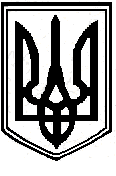 УКРАЇНАУСТЕРІКІВСЬКА ГІМНАЗІЯБІЛОБЕРІЗЬКОЇ СІЛЬСЬКОЇ  РАДИ вул. Центральна 24, с. Устеріки, Верховинський район,  Івано-Франківська область 78715	Е-mailusteriki-h@ukr.netКодЄДРПОУ 20558325Про  внесення змін до наказу про психолого-педагогічної командисупроводу дитини з особливими освітніми потребами	На виконання наказу Міністерства освіти і науки України від 08.06.2018 № 609 «Про затвердження Примірного положення про команду психолого-педагогічного супроводу дитини з особливими освітніми потребами в закладі загальної середньої та дошкільної освіти»НАКАЗУЮ:Внести зміни до наказу № 58 –о/д від 31 серпня 2021 р. «Про  організацію роботи психолого-педагогічної команди супроводу дитини з особливими освітніми потребами», саме: Створити команду психолого-педагогічного супроводу для дитини  з особливими освітніми потребами, яка здобуває освіту в умовах інклюзивного навчання Бельмеги Дмитра Дмитровича у такому складі:Голова групи - Бруч В. І.  – директор гімназії                           Члени: Шарабуряк М. І. – заступник директора, практичний психологДовбенчук Н. В. – педогог - організаторПониполяк Т. І. - асистент вчителяАксюк М. В. – класний керівник 2-го класуПетрійчук У.М. – вчитель ритмікиКривнюк М.І. – вчитель дизайну і технологійСавчук Л.І. – директор інклюзивного центруЗітинюк С.Б. – медична сестраБельмега Г.Д. – мама учня 2 класу (асистент дитини) Створити команду психолого-педагогічного супроводу для дитини  з особливими освітніми потребами, яка здобуває освіту в умовах інклюзивного навчання Куровського Костянтина Васильовича у такому складі:Голова групи - Бруч В. І.  – директор гімназії                           Члени: Шарабуряк М. І. – заступник директора, практичний психологДовбенчук Н. В. – педогог - організаторЮрочко Н. М. – асистент вчителяМаковійчук О. І. – асистент вчителяМаксим"юк О.П. - класний керівник 3-го класуПетрійчук У.М. – вчитель ритмікиКривнюк М.І. – вчитель дизайну і технологійСавчук Л.І. – директор інклюзивного центруЗітинюк С.Б. – медична сестраКуровська О.І. – мама учня 3 класуДиректор гімназії:                                        Віталій БРУЧЗ наказом ознайомлені:	Шарабуряк М. І. Довбенчук Н. В. Поп'юк І. В. Юрочко Н. М.Пониполяк Т. І.Маковійчук О. І. Аксюк М. В. Максимюк О.П. Петрійчук У.М. Кривнюк М.І.Савчук Л.І.Зітинюк С.Б.УКРАЇНАУСТЕРІКІВСЬКА ГІМНАЗІЯБІЛОБЕРІЗЬКОЇ СІЛЬСЬКОЇ  РАДИ вул. Центральна 24, с. Устеріки, Верховинський район,  Івано-Франківська область 78715	Е-mailusteriki-h@ukr.netКодЄДРПОУ 20558325Про  організацію роботипсихолого-педагогічної командисупроводу дитини з особливими освітніми потребами	На виконання наказу Міністерства освіти і науки України від 08.06.2018 № 609 «Про затвердження Примірного положення про команду психолого-педагогічного супроводу дитини з особливими освітніми потребами в закладі загальної середньої та дошкільної освіти»НАКАЗУЮ:Створити команду психолого-педагогічного супроводу для дітей з особливими освітніми потребами, які здобувають освіту в умовах інклюзивного навчання у такому складі:Голова групи - Бруч В. І.  – директор гімназії                           Члени: Шарабуряк М. І. – заступник директора, практичний психологДовбенчук Н. В. – педогог - організаторПоп'юк І. В. – асистент вчителяЮрочко Н. М. – асистент вчителяПониполяк Т. І. - асистент вчителяМаковійчук О. І. – асистент вчителяАксюк М. В. – класний керівник 2-го класуМаксим"юк О.П. - класний керівник 3-го класуАксюк Р.В. – вчитель-логопед, дефектологПетрійчук У.М. – вчитель ритмікиСавчук Л.І. – директор інклюзивного центруЗітинюк С.Б. – медична сестраКуровська О.І. – мама учня 3 класуБельмега Г.Д. – мама учня 2 класу (асистент дитини)2. Команді супроводу діяти згідно з такими принципами:повага до індивідуальних особливостей дитини з ООП;дотримання інтересів дитини з OOH, недопущення дискримінації та порушення її прав;командний підхід;активна співпраця з батьками дитини з ООП, залучення їх до освітньогопроцесу та розробки IПP;конфіденційність та дотримання етичних принципів;міжвідомча співпраця.3. Команда супроводу виконує наступні завдання:збір інформації про особливості розвитку дитини, її інтереси, труднощі, освітні потреби на етапах створення, реалізації та моніторингу виконання ІПP;визначення напрямів психолого-педагогічних та корекційно-розвиткових послуг, що можуть бути надані в межах закладу освіти на підставі висновку ІРЦ, та забезпечення надання цих послуг;розроблення ІПР для кожної дитини з ООП та моніторинг її виконання з метою коригування та визначення динаміки розвитку дитини;надання методичної підтримки педагогічним працівникам закладу освіти з організації інклюзивного навчання;створення належних умов для інтеграції дітей з ООП в освітнє середовище;проведення консультативної роботи з батьками дітей з ООП щодо особливостей їх розвитку, навчання та виховання;проведення інформаційно-просвітницької роботи у закладі освіти серед педагогічних працівників; батьків і дітей з метою недопущення дискримінації та порушення прав дитини; формування дружнього та неупередженого ставлення до дітей з ООП.4. Розподілити основні функції між учасниками Команди супроводу таким чином:4.1   - заступнику директора з навчально-виховної роботизформувати склад Команди супроводу;призначити відповідальноу особу щодо координації розроблення ІПР;організовувати роботи Команди супроводу;вести контроль за виконанням висновку ІРЦ;залучати фахівців (в тому числі фахівців ІРЦ) для надання психолого-педагогічних та корекційно-розвиткових послуг дітям з ООП;контролювати за виконанням завдань учасниками Команди супроводу своїх функцій;розроблювати спільно з іншими учасниками Команди супроводу індивідуального навчального плану дитини з ООП;залучати батьків дитини з ООП до розроблення і погодження ІПР;оцінювати діяльність педагогічних працівників, залучених до реалізації ІПР;вести моніторинг виконання ІПР.4.2.   Шарабуряк М.І.   - практичний психолог:вивчення та моніторинг психічного розвитку дитини з ООП;психологічний супровід дитини з ООП;надання корекційно-розвиткових послуг дитині з ООП згідно з IПP¹;надання рекомендацій, консультацій та методичної допомоги педагогічним працівникам закладу освіти у роботі з дитиною з ООП;консультативна робота з батьками дитини з ООП;просвітницька робота щодо формування психологічної готовності в учасників освітнього процесу до взаємодії в інклюзивному середовищі.4.3.    Шарабуряк М.І. - соціальний педагог:соціально-педагогічний патронаж дитини з ООП та її батьків;виявлення соціальних проблем, які потребують негайного вирішення, при потребі, направлення до відповідних фахівців з метою надання допомоги;вивчення соціальних умов розвитку дитини з ООП;соціалізація дитини з ООП, адаптація її у новому колективі;інформування дитини з ООП та її батьків про мережу закладів позашкільної освіти, залучення дитини до участі в гуртках, секціях з урахуванням її можливостей;надання рекомендацій учасникам освітнього процесу щодо шляхів ефективної інтеграції дитини з ООП в колектив однолітків, формування позитивного мікроклімату в дитячому колективі, подолання особистісних, міжособистісних конфліктів;захист прав дитини з ООП, за відповідним дорученням представлення її інтересів у відповідних органах та службах.4.4. Вчителі початкових класів та предметникиЗабезпечення освітнього процессу дитини з ООП з урахуванням особливостей її розвитку та ІПP;підготовка інформації для учасників засідання Команди супроводу про особливості навчально-пізнавальної діяльності дитини з ООП, її сильні сторони та потреби; результати виконання дитиною навчальної програми/освітнього плану;участь у підготовці індивідуального навчального плану дитини з ООП;розробка індивідуальної навчальної програми в закладі загальної середньої освіти та індивідуального освітнього плану в закладі дошкільної освіти;визначення спільно з іншими педагогічними працівниками рівня Досягнення кінцевих цілей навчання; передбачених ІПP;створення належного мікроклімату в колективі;надання інформації батькам про стан засвоєння навчальної програми/освітнього плану дитиною з ООП.4.5. Асистенти вчителівспостереження за дитиною з метою вивчення її індивідуальних особливостей, схильностей, інтересів та потреб;участь в організації освітнього процесу дитини з ООП;участь у розробці ІПP;участь у підготовці індивідуального навчального плану та індивідуальної навчальної програми;адаптація освітнього середовища; навчальних Матеріалів відповідно до потенційних можливостей та з урахуванням індивідуальних особливостей розвитку дитини з ООП;оцінка спільно з вчителем рівня досягнення кінцевих цілей навчання, передбачених ІПР;підготовка інформації для учасників засідання Команди супроводу за результатами спостереження за дитиною щодо її індивідуальних особливостей, інтересів та потреб;надання інформації батькам, педагогічним працівникам щодо особливостей розвитку дитини з ООП.4.6. Батьки дитини з ООП:доведення інформації про дитину (стиль, спосіб навчання, успіхи, труднощі у виконанні домашніх завдань);прийняття участі у роботі Команди супроводу, в тому числі залучення до складання ІПP;створення умов для навчання, виховання та розвитку дитини.4.7    Зітинюк С.Б. -   сестра медична:інформування учасників Команди супроводу про стан здоров’я дитини та її психофізичні особливості;за необхідністю, здійснює збір додаткової інформації від батьків, закладу охорони здоров’я щодо стану здоров’я дитини.5. Призначити керівником Команди супроводу дітей з ООП заступника директора з навчально-виховної роботи Шарабуряк М.І. покласти на неї  відповідальність за виконання покладених на Команду завдань та розподіл функцій між її учасниками, організацію діяльності відповідно до  Положення про психолого-педагогічного супроводу дітей з особливими освітніми потребами в закладі гімназії, затвердженого наказом Міністерства освіти і науки України
від 08.06.2018 № 6096. Затвердити такий порядок роботи Команди супроводу, який здійснюється в межах основного робочого часу працівників:проведення засідання її учасників, яке проводиться не менше двох разів протягом навчального року.скликання (за потреби)позачерговихзасідань. прийняття рішення засідань Команди супроводу приймаються за результатами колегіального обговорення інформації кожного її учасника відкритим голосуванням (за умови присутності на засіданні не менше 2/3 від загального складу).оформлення протоколом рішень засідань Команди супроводу, який веде секретар засідання. Протокол засідання підписується головою, секретарем та всіма учасниками засідання.7. Секретарем Команди супроводу призначити: Попюк Ірину Володимирівну8. Шарабуряк М.І., практичному психологу, організувати надання психолога-педагогічних та корекційно-розвиткових послуг дитині з особливими освітніми потребами відповідно до висновку ІРЦ, індивідуальної програми реабілітації дитини з інвалідністю (за наявності), результатів педагогічного вивчення дитини Команда супроводу складає індивідуальну програму розвитку дитини з ООП впродовж 2-х тижнів з моменту початку освітнього процесу та ІПР погоджувати з батьками і подавати на затвердження директору школи.9. Команді супроводу переглядати ІПР з метою її коригування та визначення прогрессу розвитку дитини у закладі загальної середньої освіти двічі на рік (у разі потреби  частіше).10. Відповідно до особливостей розвитку дитини з ООП Команді супроводу розробляти індивідуальний навчальний план та індивідуальну навчальну програму в гімназії.11. Команді супроводу визначити способи адаптації (у разі необхідності модифікації) освітнього середовища, навчальних матеріалів відповідно до потенційних можливостей та з урахуванням індивідуальних особливостей розвитку дитини з ООП.12. Надавати психолого-педагогічні та корекційно-розвиткові послуги шляхом проведення індивідуальних і групових занять.13. У разі виникнення труднощів у реалізації ІПР, Команді супроводу звертатися до фахівців ІРЦ щодо надання методичної допомоги.14. Команді супроводу формувати та узгоджувати з батьками розклад корекційно-розвиткових занять дитини з ООП.16. Провести проміжні моніторинги навчально-виховних досягнень учнів з особливими освітніми потребами. (Довідка, наказ)Жовтень 2021Березень 2022Відповідальні: Пониполяк Т.І.                          Юрочко Н.М.                          Шарабуряк М.І. 17. Здійснити комплексний аналіз результатів корекційної роботи з учнями з ООП за навчальний рік.(Довідка, наказ)Травень 2022Відповідальні:   Шарабуряк М.І. Бруч В.І.18. Контроль за виконанням даного наказу залишаю за собою.Директор гімназії:                                        В.І. БручЗ наказом ознайомлені:	Шарабуряк М. І. Довбенчук Н. В. Поп'юк І. В. Юрочко Н. М.Пониполяк Т. І.Маковійчук О. І. Аксюк М. В. Максимюк О.П. Аксюк Р.В. Петрійчук У.М. Савчук Л.І.Зітинюк С.Б.НАКАЗсело Устерікивід 17 січня 2022 р.                                                                                     № 9 –о/дНАКАЗселоУстерікивід 31 серпня 2021 р.                                                                                     № 58 –о/д